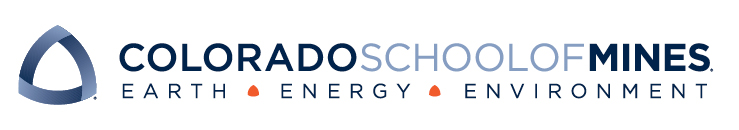 CSCI 370 Final Report[team name][author 1 name]
[author 2 name]
[author 3 name]
[author 4 name]
[author 5 name]Revised May 23, 2023[optional graphic or logo]CSCI 370  [semester] [year]Mr./Ms./Dr./Prof. [advisor name]Table 1: Revision historyI. IntroductionII. Functional RequirementsIII. Non-Functional RequirementsIV. RisksV. Definition of DoneVI. System Architecture VII. Software Test and QualityVIII. Project Ethical ConsiderationsIX. Project Completion StatusX. Future WorkXI. Lessons LearnedXII. AcknowledgmentsXIII. Team ProfileReferencesAppendix A – Key TermsInclude descriptions of technical terms, abbreviations and acronymsRevisionDateCommentsNewRev – 2Rev – 3TermDefinition[Insert Term][Provide definition of the term used in this document.][Insert Term][Provide definition of the term used in this document.][Insert Term][Provide definition of the term used in this document.]